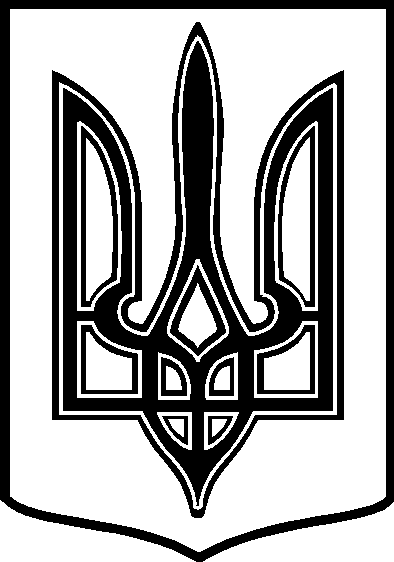 У К Р А Ї Н АТАРТАЦЬКА   СІЛЬСЬКА   РАДАЧЕЧЕЛЬНИЦЬКОГО  РАЙОНУ      ВІННИЦЬКОЇ   ОБЛАСТІРІШЕННЯ № 22021.12.2017 року                                                                        17  сесія  7 скликанняс.ТартакПро встановлення денної норми харчування дітей та розміру батьківськоїплати за харчування дітейв дошкільній установі „ Ластівка”на 2018 рік .   Відповідно до п.29 ч.1 ст.26 закону України «  Про місцеве самоврядування в Україні» , листа Міністерства фінансів  України та  Міністерства освіти України  від 23.02.1994 р. № 12- 101 та №/9-24 / додатку № 4 „ Норми харчування дітей у дитячих яслах , яслах - садках та санаторних дошкільних закладах „ / ст.26 Закону України „ Про місцеве самоврядування  в Україні» , Бюджетного Кодексу України , згідно ст. 8   / п. 5 / Статуту дошкільного навчального закладу „ Ластівка „ ст. 35 Закону України „ Про дошкільну освіту „ , листа – клопотання  завідуючої Тартацьким ДНЗ «Ластівка»   сільська  рада   В И Р І Ш И Л А :Встановити  з 01 січня  2018 року  денну норму  харчування  на одну дитину в    ДНЗ „ Ластівка „  ,             віком від 0  до  3  років в розмірі -  16.00  грн. ,                     від 3  до  7  років  в розмірі  - 16.50  грн.Встановити на 2018 рік батьківську плату  за харчування дітей  в розмірі  40 %  від вартості харчування на день.2.  Звільнити від сплати за харчування дитини батьків / або осіб , що їхзаміняють / , сукупний дохід сімей яких на кожного члена за попередній 6 місяців, не перевищує прожитковий мінімум ( малозабезпеченим сімям , статус яких підтверджено відповідною довідкою  УПСЗН Чечельницької РДА ).Зменшити розмір плати на 50 % для батьків , у сімях яких троє і більше неповнолітніх дітей та дітей мобілізованих військовозобов’язаних  та учасників АТО. Плату за харчування дітей вносити в касу Тартацької сільської ради помісячно не пізніше  15 числа поточного місяця.    5.   Попереднє рішення втрачає силу з моменту прийняття даного.   6.  Контроль за виконанням даного рішення покласти на постійну комісію           з питань планування  фінансів та бюджету розвитку соціальної сфери та             соціального захисту населення ./ Голова комісії – Ткач О.Ф.. /         СІЛЬСЬКИЙ  ГОЛОВА :                                               В.В .ДЕМЧЕНКО